Муниципальное образовательное учреждение «Средняя общеобразовательная школа                                                   № 92 с углубленным изучением отдельных предметов»Областной   заочный   конкурс   детского   литературного  творчества    «Живая память», посвященный   70-летию   Победы  в  Великой       Отечественной войне               Номинация «День Победы» (поэтический жанр)                                                         Автор  Иванова Света, ученица 6 а класса.              Руководитель  Ромашкина  Надежда  Васильевна,  учитель  русского языка  и  литературы                         Кемерово, 2015          ХРАНИТЕЛИ  МИРАГод юбилейный у нашей Победы,Ей исполняется 70 лет!Счастливы те,  у  кого живы деды,Кто про войну знает главный секрет!Пусть ветеранов все меньше на свете,Пусть не успели нам все рассказать…Мы же в России рожденные дети,Нам про войну нельзя забывать!Будем мы помнить и детям расскажем:Война – это страшно, война – это смерть!Наши герои стояли на стражеИ не боялись за нас умереть!Наша страна всех врагов победила!Советские люди свергли фашизм!Мы рождены стать Хранителем мира,Беречь высшую ценность – Мирную жизнь!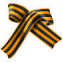 Иванова Света – призер конкурса сочинений и стихов «Никто не забыт, ничто  не забыто»